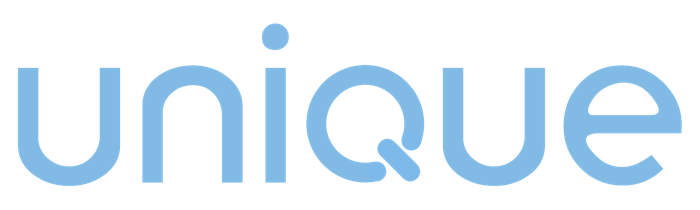 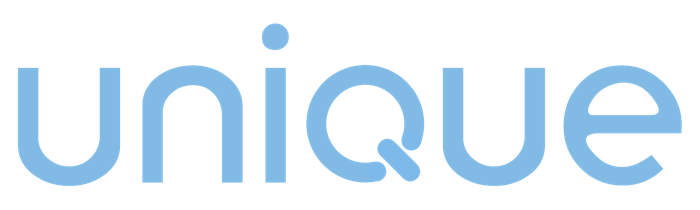 Welcome Hello, and welcome to the Unique Online platform. We are so glad that you are considering supporting this programme by providing some audio/video content.The programme, if you are unsure, will be posted for a set time on the church online platform. It will not be on YouTube for further viewing, it is a once only programme (however we will keep a record of the programme on our hard drive for future reference if required). It will go out to anyone who knows the date, time and internet address of the programme. It could be that anyone in the public can access the content, so we are trying to protect you, the content producers by providing you with every reassurance that all content used on the programme will have been approved at a number of levels before it is shown.It is intended that the programme is created by youth across the NISCU areas for youth across the NISCU areas. Some of the content will be video footage, some of the content will only be audio of people speaking. We will only ever introduce people who make content by their first name (unless parental approval is against this, which is ok too!!).So, what do YOU need to do??Support from your parents and mentor(s) is essential for this to happen. We will need you to do the following…Ask your parents to approve your participation in the programme.Find an adult at your church who can talk through your ideas with you, to make sure that you produce something that is suitable for the programme. They will need to fill in the mentor/support person form: below (or here…xxxxxxxxxxxxxxxxxx)Ask your church leader to be involved …by completing the ‘church leader approval form’ below or here: xxxxxxxxxxxxxxxx( ps. you will need to let your church leader know who your support person is!!)Put all of the details on the next pages of this sheet, or let us know that you have sent them the link and return it to rachel.gleave@niscu.org.uk.When all of this is done, Rachel Gleave our Unique leader will call you to discuss what happens next!!Your approvalI would really like to help create some content for the NISCU – Unique Online Programme.My name is___________________________________________________I am part of __________________________________________________ (church name)My church leaders’ name is______________________________________The person who I would like to help me create the content is ______________________________.Your Parent(s)/Carer(s)We give consent to __________________________(name of child) to create content for NISCU, and for it to be shown on the online.church.platform at the specific time and date of the programme.We are happy for  ___________________________ (name of support person) to help them to do this, and understand that they will need to meet and talk things through with them. And appreciate that they will follow NISCU and any church guidelines regarding safeguarding.Name of Parent: ________________________________________Signed:________________________________________________ 	Date:_________________Application to support NISCU youth as a Mentor/Support personDear Mentor/Support person, A young person has asked if they can produce some online digital material for NISCU. As part of our support process, we ask them if they could find an adult who can support them on their journey, they have requested you! We would really appreciate it if you could complete the following form to enable this process to proceed.Once you have completed the form, please could you email it to  rachel.gleave@niscu.org.uk.Many thanksThe NISCU TeamInformation about you and the young person:I would love to help  __________________________(name of young person) Your Full Name:		________________________________________________________________Your Church:		________________________________________________________________Mobile: (not essential)	_______________________________email (essential)____________________NISCU Policy and Best Practice essentialsI understand that I will adhere to best practice guidelines;Be clear on how to handle possible abuse issuesTake risk assessments seriouslyThe needs of the child are of first priorityCommunicate well with niscu staff, including having the humility to both offer and receive positive criticism in relation to complying with the best practise outlined in this policyYour conduct provides a role model; your expectations establish a culture. NISCU documentationI have read and understand the following NISCU policy and best practice documentation and agree with them. (tick)RefereesAs a NISCU mentor/support person, you will need to produce 2 references (one from your church pastor), please could you forward the reference forms to the suitable people, or let us know who they are, and we can do this for you.Referee 1:		Name:___________________________________________________(church pastor)		Best way to contact: __________________________I have/have not already forwarded them the reference form .Referee 2:		Name:___________________________________________________			Best way to contact: __________________________			Relationship to you:___________________________I have/have not already forwarded them the reference form AcknowledgementsI sign below to state that I have read and understood the above information, and agree to work safely within NISCU policy:Signed:	_________________________________________________________	Date:  ____________Church pastor reference:Dear church pastor, A young person in your congregation has requested if they can produce some online digital material for NISCU. As part of our support process, we ask them if they could ask you their church pastor for your thoughts on this, and also if you could act as a reference for their mentor. We would really appreciate it if you could complete the following form to enable this process to proceed.Once you have completed the form, please could you email it to  rachel.gleave@niscu.org.uk.Many thanksThe NISCU TeamInformation about you, the young person and the mentor:Your name is:_________________________________________And I am a church pastor at ____________________________________ (name of church)My email address is:______________________________________________Name of the Young person involved: ______________________________________________Name of the Mentor/Support person: _____________________________________________Reference with respect to the Young person:I am happy for __________________________(name of young person) to create content for NISCU.Comment if required:Reference with respect to the Mentor/Support person:Please comment on the Mentor/Support persons’ skills as a potential Mentor for a young person:Can the Applicant demonstrate an ability to form appropriate relationships with a young person, observing boundaries and working within the Church’s safeguarding policy as required?How do you feel regarding the appropriateness of the Mentor/Support person: (tick one of the following):Signed:________________________________________________ 	Date:_________________2nd reference:Dear referee, We have received your name as part of our Mentor/Support person application process. As part of this process we require 2 referees, and you have been named as one of them. Could we ask you for your thoughts on the person named below this and their suitability to be a mentor/support person to a young person. We would really appreciate it if you could complete the following form to enable this process to proceed.Once you have completed the form, please could you email it to  rachel.gleave@niscu.org.uk.Many thanksThe NISCU TeamInformation about you, and the mentor/support person:Your name is:_________________________________________My email address is:______________________________________________Name of the Mentor/Support person: _____________________________________________How do you know the applicant?Reference with respect to the mentor/support person:Please comment on the Mentor/Support persons’ skills as a potential Mentor for a young person:Can the Applicant demonstrate an ability to form appropriate relationships with a young person, observing boundaries and working within the Church’s safeguarding policy as required?How do you feel regarding the appropriateness of the Mentor/Support person: (tick one of the following):Signed:________________________________________________ 	Date:_________________Health and Safety (summary version)Safeguarding (summary version)NATRE Code of ConductBasis of FaithPersonal Conduct  I have no reservations with them supporting, they already are involved in the young people’s   work at our church, and have read and understood all of our safeguarding principles and   policies.  I have no reservations with them supporting, they already are involved in the young people’s   work at our church, and have read and understood all of our safeguarding principles and   policies.  I have no reservations with them supporting, they already are involved in the young people’s   work at our church, and have read and understood all of our safeguarding principles and   policies.  I have no reservations with them supporting, they are a valued member of our congregation.  I have no reservations with them supporting, they are a valued member of our congregation.  I have no reservations with them supporting, they are a valued member of our congregation.  I have some reservations because I don’t really know them that well to be able to comment on   their appropriateness with young people.  I have some reservations because I don’t really know them that well to be able to comment on   their appropriateness with young people.  I have some reservations because I don’t really know them that well to be able to comment on   their appropriateness with young people.  I have reservations because I am aware there are reasons why it would be inappropriate for   them to be involved with young people at this time.  I have reservations because I am aware there are reasons why it would be inappropriate for   them to be involved with young people at this time.  I have reservations because I am aware there are reasons why it would be inappropriate for   them to be involved with young people at this time.  I have major reservations, and it is totally inappropriate for them to be involved at this point.  I have major reservations, and it is totally inappropriate for them to be involved at this point.  I have major reservations, and it is totally inappropriate for them to be involved at this point.  I have no reservations with them supporting, they already are involved in the young people’s   work at our church, and have read and understood all of our safeguarding principles and   policies.  I have no reservations with them supporting, they already are involved in the young people’s   work at our church, and have read and understood all of our safeguarding principles and   policies.  I have no reservations with them supporting, they already are involved in the young people’s   work at our church, and have read and understood all of our safeguarding principles and   policies.  I have no reservations with them supporting, they are a valued member of our congregation.  I have no reservations with them supporting, they are a valued member of our congregation.  I have no reservations with them supporting, they are a valued member of our congregation.  I have some reservations because I don’t really know them that well to be able to comment on   their appropriateness with young people.  I have some reservations because I don’t really know them that well to be able to comment on   their appropriateness with young people.  I have some reservations because I don’t really know them that well to be able to comment on   their appropriateness with young people.  I have reservations because I am aware there are reasons why it would be inappropriate for   them to be involved with young people at this time.  I have reservations because I am aware there are reasons why it would be inappropriate for   them to be involved with young people at this time.  I have reservations because I am aware there are reasons why it would be inappropriate for   them to be involved with young people at this time.  I have major reservations, and it is totally inappropriate for them to be involved at this point.  I have major reservations, and it is totally inappropriate for them to be involved at this point.  I have major reservations, and it is totally inappropriate for them to be involved at this point.